Українська мова 1курс група Б-101Розмариця С.А.   Кількість годин: 2 год. на тижденьВид навчального завдання: скласти опорний конспект, виконати вправи.ВАЖЛИВО!!!!!!!!Завдання виконати У ЗОШИТІ та надсилати ФОТО робіт  у ЗАЗНАЧЕНИЙ ТЕРМІН  у гугл класс.12 тиждень ТЕРМІН  до 03 червня  ВКЛЮЧНО 11-klas-ukrajinska-mova-avramenko-2019.pdfТЕМА.  Порядок слів у реченні. Просте ускладнене речення. Працюємо за підручником 11-klas-ukrajinska-mova-avramenko-2019.pdf1.Ознайомитися з правилами на с.91 11-klas-ukrajinska-mova-avramenko-2019.pdf.2. Переглянути відео https://www.youtube.com/watch?v=zfwsEFlDP8k частина Іhttps://www.youtube.com/watch?v=v6er7DfgHjY частина ІІ3 Виконати вправи 2,3,4,5,7(1а, 2а.б) с,91-94 11-klas-ukrajinska-mova-avramenko-2019.pdf.  КОНСУЛЬТАЦІЯ 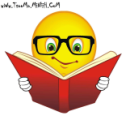 Ускладнене речення не є самостійною синтаксичною одиницею. За структурою воно виступає простим реченням. Сам характер ускладнення може бути різноманітним.У сучасній українській мові наявні такі семантико-синтаксичні моделі ускладнення речення:1) відокремлені члени (напівпредикативні конструкції): Як учитель і вихователь я прагнув до того, щоб перекласти в юні серця моральні цінності, створені і завойовані людством протягом багатьох століть... (В.Сухомлинський);2) однорідні члени: Наші поети співали про Ігоря, Галайду, Вишенського, Крути та вза- галі Україну – а там ті про Трою, французьку революцію, Англію, які ще й на сьогодні більш відомі, ніж ми (Олег Ольжич);3) звертання, що не перебувають у позиції підмета: Я вас люблю великою любов’ю, моя старенька мамо, тату мій (Д. Павличко);4) вставні та вставлені слова або конструкції: Не стану вам наводити відгуки про Стефаника його сучасників, – цитат ви ще наслухаєтесь у ці дні, – хоча, власне, думка про нього давно вже склалася одностайна (О.Гончар);5) опосередковані другорядні члени: Отут в роздоллі, біля гаю, Хороші дні пливуть мої (М.Стельмах).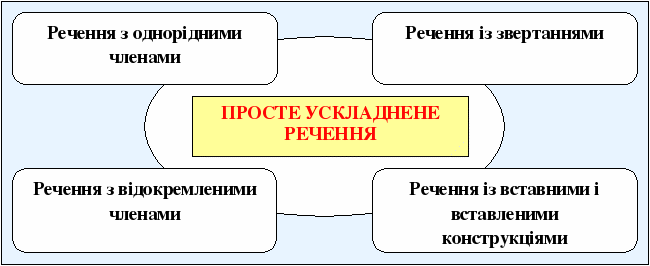 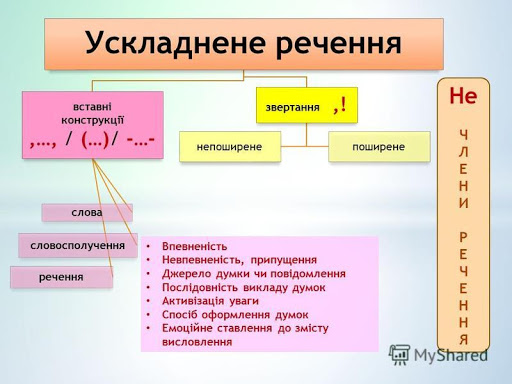 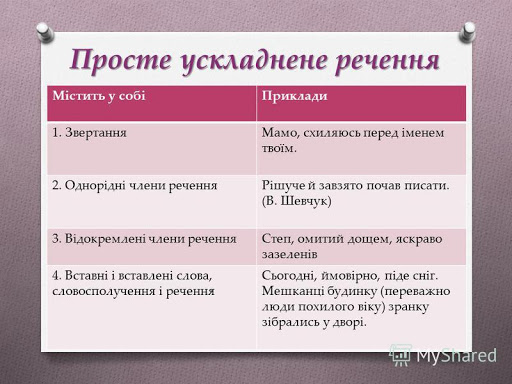 